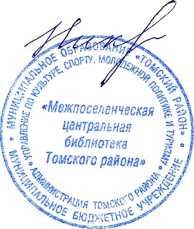 ПРУДОВИКОВУСЕМЕНУ